Оператору ринку харчових продуктівПП «Прімастар»вул. Молодіжна, 52/1А, м.Івано-Франківськ адреса потужності:вул.Ушинського, 2, м. Івано-Франківськ, РозпорядженняЯ, виконуючий обов’язки Головного державного інспектора в Івано-Франківській області Сендецький Микола Петрович, керуючись ч. 4 ст. 11 та ст. 67 ЗУ «Про державний контроль за дотриманням законодавства про харчові продукти, корми, побічні продукти тваринного походження, здоров’я та благополуччя тварин», ст. 20, ст. 23 та п. 4 ч. 1 ст. 37 ЗУ «Про основні принципи та вимоги до безпечності та якості харчових продуктів», а також на підставі експертного висновку від 20.10.2020 р. № 005840 д.к./20, виданого Вінницькою регіональною державною лабораторією Держпродспоживслужби, та з метою припинення порушень вимог законодавства про харчові продукти, а також у зв’язку з обігом харчових продуктів на потужності, щодо якої не отримано експлуатаційного дозволуРОЗПОРЯДЖАЮСЬ:1. Тимчасово, терміном 10 робочих днів, заборонити оператору ринку харчових продуктів ПП «Прімастар» здійснювати обіг харчових продуктів на потужності за адресою: вул. Ушинського, 2, м. Івано-Франківськ, щодо якої не отримано експлуатаційного дозволу відповідно до вимог ст. 23 "Про основні принципи та вимоги до безпечності та якості харчових продуктів";2. Зобов’язати оператора ринку харчових продуктів ПП «Прімастар» в 10-ти денний термін вчинити дії щодо отримання експлуатаційного дозволу;3. Зобов’язати оператора ринку харчових продуктів ПП «Прімастар» усунути порушення вимог законодавства про харчові продукти, які виявлені в ході позапланового заходу державного контролю та зазначені в акті, складеному за його результатом;4. Зобов’язати оператора ринку харчових продуктів ПП «Прімастар»  виконати вимоги пунктів 1, 2 та 3, цього розпорядження, протягом 10 робочих днів з моменту вручення цього розпорядження;5. Про виконання вимог цього розпорядження зобов’язую проінформувати Івано-Франківське міське управління Головного управління Держпродспоживслужби в Івано-Франківській області до __.__.2020 року.6. Контроль за виконанням вимог цього розпорядження покласти на начальника відділу безпечності харчових продуктів та ветеринарної медицини Івано-Франківського міського управління Головного управління Держпродспоживслужби в Івано-Франківській області Степуляка В.О.7. Встановити, що дане розпорядження набирає чинності з моменту його вручення ПП «Прімастар» (директору або його представнику) та оприлюднення його на офіційному сайті Головного управління Держпродспоживслужби в Івано-Франківській області (vetif.gov.ua).В.о. Головного державного інспектора в Івано-Франківській області                                                  Микола СендецькийЗ розпорядженням ознайомлено та отримано для виконання:  «___»___________2020 р.  _____________     _____________________                                    (дата)                                            (підпис)                                       (ПІБ)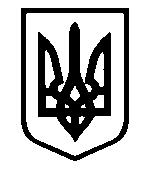 ДЕРЖАВНА СЛУЖБА УКРАЇНИ З ПИТАНЬ БЕЗПЕЧНОСТІ ХАРЧОВИХ ПРОДУКТІВ ТА ЗАХИСТУ СПОЖИВАЧІВДержпродспоживслужбаГОЛОВНЕ УПРАВЛІННЯ ДЕРЖПРОДСПОЖИВСЛУЖБИ В ІВАНО-ФРАНКІВСЬКІЙ ОБЛАСТІвул. Берегова, 24, м. Івано-Франківськ, 76019,тел./факс (034) 251-13-92, тел. (034) 251-13-89E-mail: ifdergprod@vetif.gov.ua,сайт: www.vetif.gov.ua,код згідно ЄДРПОУ 40309088STATE SERVICE OF UKRAINE ON FOOD SAFETY AND CONSUMERS PROTECTION SSUFSCPMAIN ADMINISTRATION  OF SSUFSCP IN IVANO-FRANKIVSKREGION24, Beregova str., Ivano-Frankivsk, 76019,fax: (034) 251-13-92, phone: (034) 251-13-89E-mail: ifdergprod@vetif.gov.ua,WEB: www.vetif.gov.ua,код згідно ЄДРПОУ 40309088№ __________ від «___»________  20__ р.        на № _____________ від «___» __________ 20__ р.№ __________ від «___»________  20__ р.        на № _____________ від «___» __________ 20__ р.№ __________ від «___»________  20__ р.        на № _____________ від «___» __________ 20__ р.